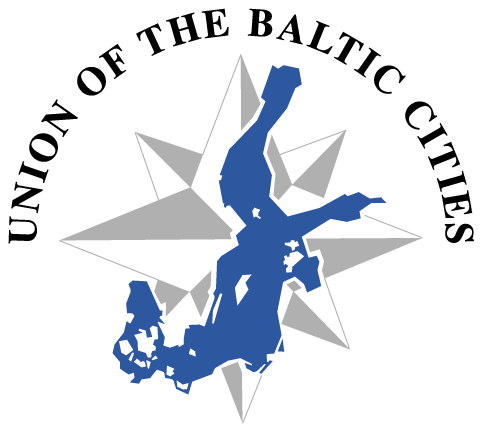 Agenda UBC Cultural Cities CommissionRiga 12.3.2015, 8:00 – 9:30
National Library of LatviaMūkusalas street 3, Riga, Latviawww.lnb.lv/en/nll-new-buildingN.B. The meeting is in connection with the Cultural and Creative Crossovers Conference with accreditation as was announsed in the inviation to this meeting.
If You have not the accreditation, you can join us by skype calling 
Ilona Asares skype karkasonn. AGENDAOpening of the meeting Election of the chairperson for period of 2015-2017 (until the UBC GM 2017)Election of the vice-chairperson / persons for period of 2015-2017 Steering Group for period of 2015-2017UBC follow-up seminar at Charlotta 10-12 June at UBC Board meeting (2-3 members present, Action Plan presentationUBC General Conference, Gdynia 27-30 October, (2-3 members present, A presentation of the Cultural Cities Commission)Communications Officer for period of 2015-2017 -UBC Communications Seminar, Turku 15-16 April-Follow-up seminar at Charlotta 10-12 June at UBC Board meeting-Communications workshop at UBC GC, Gdynia 27-30 OctoberThe Action Plan 2015 and 2016 -17, discussion. N.B. DL 29.5.2015 The Budget 2015, budget plan 2016 and 2017The VI Annual Forum of the EUSBSR, 'Achieving e-Quality by Connecting the Region', will be held on 15-16 June in Jūrmala, LatviaOther mattersYours Jaana Simula, City of Pori, phone +358447011251The following cities sent the names of representatives to the Cultural Cities Commission.

Bergen, Elbląg, Espoo, Chojnice, Gdańsk, Hiiu, Jēkabpils, Jurmala, Jyväskylä,  Kaunas, Kemi, Kolding, Kotka, Kristianstad, Liepāja, Malmo, Narva, Naestved, Örebro, Palanga, Pori, Riga, Rostock, Siauliai, Tampere, Tartu, Tukums, Turku, Umea, Vaasa, Vilnius

The contact details are available on the city's pages at www.ubc.net
Also Gargzdai is interested in the Commission.